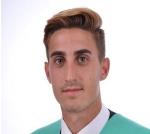 Información adicional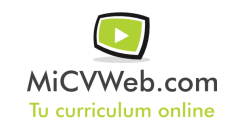 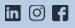 Experiencia 
 
La Unión (Murcia)
FormaciónFormación ComplementariaHabilidades 